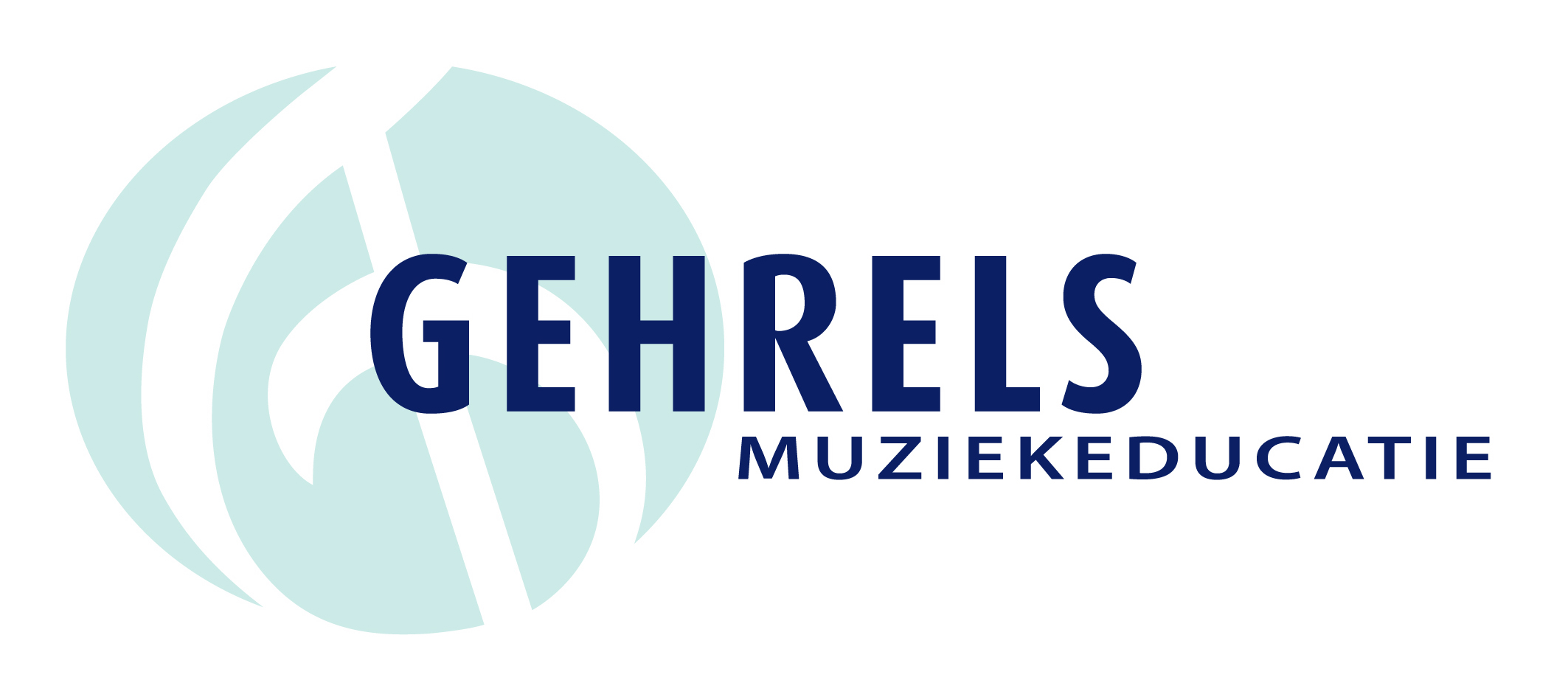 Uitnodiging voor de Algemene LedenvergaderingHet bestuur van de Gehrels Muziekeducatie nodigt u uit voor het bijwonen van de Algemene LedenvergaderingDatum:	dinsdag 23 mei 2023Tijd:		19.00 – 21.00 uurPlaats:		ONLINESecretariaatsadres Gehrels MuziekeducatieMargré van GestelHopveld 1, 5482 LW Schijndelinfo@gehrelsmuziekeducatie.nl073-8889906AgendaOpeningMededelingenVaststellen agendaIngekomen en uitgegane stukkenVaststellen van het verslag van de Algemene Ledenvergadering van 24 mei 2022Vaststellen van het jaarverslag 2022Vaststellen van het financieel jaarverslag 2022Beleidsplan  Vaststellen van de begroting 2023 Vaststellen van de contributie 2024BestuursverkiezingVaststellen datum Algemene Ledenvergadering 2024Rondvraag en sluitenAd. 9 Volgens het rooster van aftreden is Gerrit van der Gaarden aftredend. Gerrit stelt zich herkiesbaar. Het bestuur van de Gehrels Muziekeducatie hoopt u op 23 mei online te ontmoeten. 